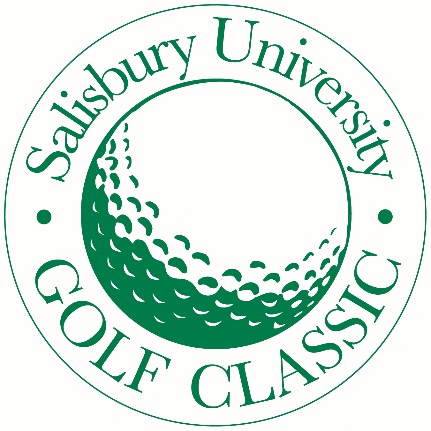 Team FormTuesday, May 14, 2024GlenRiddle Golf Club – War Admiral Course9AM in Berlin, MD	Company Name   _________________________________	Contact Person Name   _____________________________	Phone Number   __________________________________         	Email  __________________________________________TEAM MEMBERSName: 					______Handicap: 		 Name: 					______Handicap: 		 Name: 					______Handicap: 		 Name: 					______Handicap: 		      CHECK BOX if interested in Seagull Team Sponsor: foursome $1,250 plus $80     tournament extras (4 mulligans, 4 free drinks, raffles, etc.) =  $1,330  totalTeam slots are limited. Please return completed form to the SU Foundation by April 14th.  Teams will be invoiced upon receipt of this form.  Email ahwaters@salisbury.edu or mail to The SU Foundation, Attn: Golf Classic, P.O. Box 2655, Salisbury, MD 21802-2655